ФГБОУ ВО САНКТ-ПЕТЕРБУРГСКИЙ ГОСУДАРСТВЕННЫЙ УНИВЕРСИТЕТ ВЕТЕРИНАРНОЙ МЕДИЦИНЫ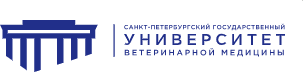 ПРОГРАММА И ПРИГЛАСИТЕЛЬНЫЙ БИЛЕТ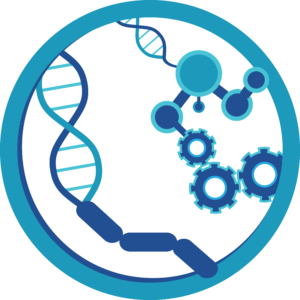 Санкт-Петербург 2024УВАЖАЕМЫЕ УЧАСТНИКИ!____________________________________________________Ректорат Санкт-Петербургского государственного университетаветеринарной медицины приглашает Вас принять участие в работеII международной научной конференциипреподавателей, студентов, аспирантов и молодых ученых«Ветеринарная лабораторная практика»Конференция проводится с 18 по 22 апреля 2024 года. Регламент докладов на конференции: Пленарные доклады – 10 мин. (аудитория №3) Конкурсные доклады -5 мин. (аудитория №3) АДРЕС: 196084, г. Санкт-Петербург, ул. Черниговская, д. 5 ТРАНСПОРТ: метро – станция "Московские ворота" троллейбусы – 15, 17 автобусы – 3, 26, 50,62, 64  трамваи –29, 43 ©    ФГБОУ ВО СПбГУВМ, 2024 гПЛЕНАРНОЕ ЗАСЕДАНИЕ18 апреля 2024 года в 14 ч. 30 мин. (аудитория № 3)Председатели: Племяшов К.В. – ректор, профессор, д.в.н, член-корр. РАН Никитин Г.С. – проректор по научной ра-боте и международным связям Бахта А.А. - научный руководитель Совета НТТМ, доцент, к.б.н. Секретарь: доц. Виноходов В.О.Председатель секции: д.в.н., проф. Сухинин А.А.Члены конкурсной комиссии:к.в.н. доц., доцент, проректор по научной работе и международным связям, Никитин Г.С.д.в.н., доц., Макавчик С.А.к.в.н. доц., зам. декана ФВМ, Панкратов С.В.к.в.н., доц., Приходько Е.И.к.в.н., доц., Смирнова Л.И.к.в.н., доц., Белкина И.В.Секретарь секции: к.в.н., доц. Виноходов В.О.СЕКЦИЯ 1.	ВЕТЕРИНАРНАЯ МИКРОБИОЛОГИЯ, МИКОЛОГИЯ ДИАГНОСТИКА И ТЕРАПИЯРуководитель секции: доц. Макавчик С.А. Секретарь секции: доц. Абгарян С. Р.Кафедра микробиологии, вирусологии и иммунологии19 апреля 2024 9.00-14.00, уч. ком. 425Доклады студентов и молодых ученых:1.Cарабанская Д.А.,2 курс, ФВСЭПринципы диагностики и лечения стрептококковой инфекции жеребятНаучн. рук Смирнова Л.И.2. Лютик Е.В., 2 курс, ФВМОбнаружение назального носительства резистентных к метициллину стафилококков у лошади с применением полимеразной цепной реакцией Научн. рук Макавчик С.А.3.  Балалаева А.С., 2 курс, ФВМЛабораторные методы детекции антибиотикорезистентности Staphylococcus haemolyticus диско-диффузионным методомНаучн. рук Макавчик С.А.4. Соколова А.В., 2 курс, ФВСЭАнтибиотикорезистентность Staphylococcus aureus, выделенных от козы при бессимптомном бактерионосительстве, и пути её преодоленияНаучн. рук Смирнова Л.И.Секция 2. ИННОВАЦИОННЫЕ ТЕХНОЛОГИИ В БИОЭКОЛОГИИ И ОБЕСПЕЧЕНИИ ПРОДОВОЛЬСТВЕННОЙ БЕЗОПАСНОСТИРуководитель секции: доц. Смирнова Л.И.Секретарь секции: доц. Приходько Е.И.Доклады студентов:1.Исаченко М.С., 3 курс  ФБРиАБиологические свойства бактерий вида Citrobacter freundiiНаучн. рук Макавчик С.А.2.Васильева К.Р., студ. БЭКК вопросу об актуальности использования личинок синантропных мух для зоокомпостирования Науч.рук. Приходько Е.И.3. Волкова А.В., 2 курс, ФВСЭДифференциация пигментообразующих видов Serratia и изучение биологических  свойств продигиозинаНаучн. рук Смирнова Л.И.4. Некрасова Ю.С., 2 курс, ФВСЭАнтимикотическая активность препарата «Чистофлор»Научн. рук Смирнова Л.И.ЗАКЛЮЧИТЕЛЬНОЕ ЗАСЕДАНИЕ22 апреля 2024 года в 10 ч 00 мин , уч. ком. 425Никитин Г.С. – проректор по научной работе и международным связям Бахта А.А. - научный руководитель Совета НТТМ, доцент, к.б.н.  Секретарь: доц. Виноходов В.О. 1.  Информация руководителей секций научной конференции об итогах             обсуждения докладов. 2.  Обмен мнениями. Подведение итогов конференции. 3.  Награждения победителей дипломами и ценными подарками. Никитин Георгий Сергеевич – проректор по научной работе и международным связям 14.30-14.35Сухинин Александр Александрович, д.б.н., проф., зав. кафедрой микробиологии, вирусологии и иммунологии14.35-14.40Приветственное словоВступительное словоМакавчик Светлана Анатольевнад.в.н., доцент кафедры микробиологии, вирусологии и иммунологии14.40-14.50Наставничество в образовании 
как инструмент профессионального успеха
в современных условияхлабораторииСмирнова Любовь Ивановнак.в.н., доцент кафедры микробиологии, вирусологии и иммунологии14.50- 15.00Тарлавин Николай Владимировичк.в.н., асс. кафедры эпизоотологии имени Урбана В.П.15.00-15.10Веретенников Владислав Валерьевичк.в.н., асс. кафедры эпизоотологии имени Урбана В.П.15.10-15.20Киянчук Маргарита Владимировна, асп. кафедры микробиологии, вирусологии и иммунологииНауч.рук. Сухинин А.А.15.20- 15.30Прокофьева Полина Андреевна, асп. кафедры микробиологии, вирусологии и иммунологииНауч.рук. Панкратов С.В.15.30-15.40Комаров Михаил Витальевич, асп. кафедры микробиологии, вирусологии и иммунологииНауч. рук.: Макавчик С.А. 15.40-1550Критерии микробиологической безопасности мяса птицы и птицепродуктов Создание плазмиды, содержащей вставку, кодирующей полноразмерный гемагглютинин вируса гриппа птиц подтипа Н5N1Разработка серологической тест-системы на основе рекомбинантного белка вируса инфекционной бурсальной болезниФаготерапия на современном этапе: преимущества и недостаткиМетоды культивирования Mycoplasma gallisepticum Микробные биопленки у разных видов коагулазонегативных стафилококков зоонозного происхожденияКонкурс «Инновации в ветеринарной лабораторной практике»Детекция резистентности стафилококков к метициллину с применением полимеразной цепной реакции Лукина И. А.Студ. 3 курса, ФВМ Науч. рук.: доц. Макавчик С.А.15.50- 15.55Активность антибактериальных препаратов в отношении бактерий Klebsiella pneumoniae как возбудителей маститов коровПавлова В. С. Студ. 4 курса, ФВМ 15.55- 16.00Биоэкологическое значение и практическое использование энтомопатогенного гриба Beauveria bassianaЦепиков А. В.Студ. 3 курса ФВМ 16.00-16.05Проблема выделения Brochothrix thermosphacta при санитарно-микробиологических исследованиях Рыжакова А.М.Студ. 4 курса ФВСЭ 16.05 -17.10Науч. рук.: доц. Макавчик С.А.Научн. рук.: доц. Смирнова Л.И. Научн. рук.: доц. Смирнова Л.И.Биологическое значение и методы исследования бактерий отдела Cyanobacteria при экологическом мониторинге водных объектовЛогунова С.Н.Студ. 2 курса, ФБЭК 17.10-17.15Научн. рук.: доц. Смирнова Л.И.Фотосинтезирующий аппарат автотрофных бактерийЭлькинд П.А.Студ. 2 курса, ФБЭК16.15-17.20Научн. рук.: доц. Смирнова Л.И.